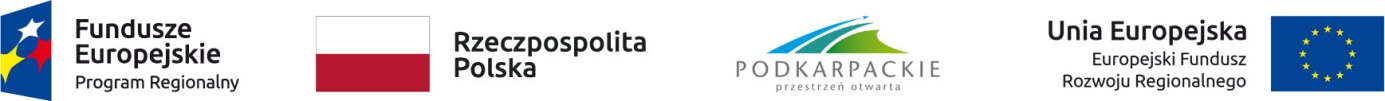 OPIS PRZEDMIOTU ZAMÓWIENIADLAPRZETARGU NIEOGRANICZONEGO NA USŁUGĘ PN.Nadzór inwestorski dla zadania  „Budowa infrastruktury przydomowych oczyszczalni ścieków bytowych w Gminie Cisna zlokalizowanej na obszarze Natura 2000, w celu minimalizacji zanieczyszczeń wód i gleb”prowadzonego zgodnie z postanowieniami ustawy z dnia 29 stycznia 2004r. Prawo Zamówień Publicznych (Dz. U. z 2019r. poz. 1843 ze zm.) oraz aktów wykonawczych do tej ustawy.Informacje podstawowe      1.2. 	OperacjaNadzór inwestorski będzie pełniony na Operacji pn „Budowa infrastruktury przydomowych oczyszczalni ścieków bytowych w Gminie Cisna zlokalizowanej na obszarze Natura 2000, w celu minimalizacji zanieczyszczeń wód i gleb” Projekt realizowany jest w ramach Regionalnego Programu Operacyjnego Województwa Podkarpackiego na lata 2014-2020, Oś priorytetowa IV. Ochrona środowiska naturalnego i dziedzictwa kulturowego – „projekty parasolowe”, Działanie 4.5 Różnorodność biologiczna. Przedmiot zamówienia Przedmiotem zamówienia jest pełnienie funkcji inspektora nadzoru inwestorskiego nad przygotowaniem dokumentacji technicznej (projektowej) i branżowej tj.:  dokumentacji koniecznej do zrealizowania inwestycji nad wykonaniem robót budowlanych w zakresie i zgodnie z opracowanym projektem oraz zasadami odpowiedzialności określonymi przepisami prawa w tym Prawa budowalnego. Zamówienie jest przewidziane w ramach zadania inwestycyjnego nr 3 zakresu rzeczowego projektu pn.: „Usługi nadzoru nad projektem” realizowanego w ramach projektu pn. „Budowa infrastruktury przydomowych oczyszczalni ścieków bytowych w Gminie Cisna zlokalizowanej na obszarze Natura 2000, w celu minimalizacji zanieczyszczeń wód i gleb”. Celem projektu jest budowa 134 przydomowych oczyszczalni ścieków na terenie Gminy Cisna. Projekt będzie realizowany w formule zgłoszenia robót.  Planowane do budowany Przydomowe Oczyszczalnie Ścieków (POŚ) będą pracowały w połączonej technologii nisko obciążonego osadu czynnego i zanurzonego złoża biologicznego. Wszystkie zakładane w ramach projektu POŚ będą działały w oparciu o powyższą technologię. W zależności od liczby osób obsługiwanych przydomowe oczyszczalnie ścieków będą miały przepustowość dobową od 0,75 m3/d - do 4,9 m3/d. Maksymalną łączną przepustowość całkowita dla 134 przydomowych oczyszczalni ścieków Qdmax = 362,25 m3/d.; Projektowane urządzenia oczyszczalni będą posiadały deklarację zgodności WE, będą spełniały wymagania normy PN-EN 12566-3+A2: 2013-10, będą oznakowane Znakiem CE oraz będą spełniały również wymogi standardów zarządzania środowiskowego ISO14001: 2004. Celem operacji jest budowa infrastruktury przydomowych oczyszczalni ścieków, która poprawi warunki życia mieszkańcom gminy, jak również pozwoli na dalszy dynamiczny rozwój turystyki z poszanowaniem środowiska naturalnego. Konieczność realizacji projektu wynika z potrzeb Gminy Cisna w zakresie zapewnienia bezpieczeństwa ekologicznego zarówno mieszkańcom jak i środowisku.Realizacja opisanego wyżej przedsięwzięcia, w ramach prowadzonego postępowania przetargowego na nadzór inwestorski, przyczyni się do osiągnięcia standardów i norm określonych w aktach prawnych Unii Europejskiej, a tym samym przyczyni się do osiągnięcia zdolności sprostania wymogom członkostwa w Unii Europejskiej, poprzez realizację priorytetów ochrony środowiska wyrażonych w Polityce ekologicznej państwa oraz strategiach regionalnych i lokalnych.1.3. Podstawowe informacje o Operacji i o miejscu jego realizacji  1.3.1 Lokalizacja operacji Przedsięwzięcie będzie zlokalizowane w Gminie Cisna 1.3.2 Cel operacji Celem Operacji jest wzmocnienie spójności gospodarczej i społecznej na terenie realizacji inwestycji, poprawa stanu środowiska naturalnego, czystości wód i gleby oraz dostosowanie gospodarki wodno – ściekowej gminy Cisna do wymagań Polski i Unii Europejskiej, a tym samym przyczynienie się do realizacji celów polityki ekologicznej Unii Europejskiej, tj. poprawy jakości życia mieszkańców oraz zapobieganie degradacji środowiska naturalnego, ograniczenie zanieczyszczenia wód i gleby oraz ochrona naturalnych ekosystemów w gminie Cisna.Cel ten będzie realizowany poprzez uporządkowanie gospodarki wodno – ściekowej na terenie gminy z uwzględnieniem zasady: przezorności, prewencji, likwidowania zanieczyszczeń́ „u źródła” i zasady „zanieczyszczający płaci”. Odbędzie się to poprzez budowę przydomowych oczyszczalni ścieków i tym samym poprawę parametrów oczyszczanych ścieków. W zależności od liczby osób obsługiwanych, przydomowe oczyszczalnie ścieków będą miały przepustowość dobową od 0,75 m3/d - do 4,9 m3/d. Maksymalną łączną przepustowość całkowita dla 134 przydomowych oczyszczalni ścieków Qdmax = 362,25 m3/d.; Docelowo Przepustowość wszystkich oczyszczalni w odniesieniu do określonej dla Gminy Cisna - Liczby RLM = 2415. Dzięki realizacji Operacji zostaną osiągnięte następujące efekty (cele pośrednie):Formalno-prawne:dostosowanie gospodarki ściekowej gminy Cisna do regulacji prawnych obowiązujących w UE,przyczynienie się do realizacji Narodowego Planu Rozwoju,przyczynienie się do realizacji Strategii wykorzystania Europejskiego Funduszu Rolnego i Funduszu Europejskiego na lata 2014-2020,przyczynienie się do realizacji „Krajowego programu oczyszczania ścieków komunalnych”,wdrożenie wymogów odpowiednich Dyrektyw UE na terenie gminy,realizacja wybranych celów Polityki Środowiskowej Gminy Cisna,realizacja wybranych celów Programu Ochrony Środowiska Gminy.Przyrodnicze:zmniejszenie ilości ładunków zanieczyszczeń odprowadzanych do środowiska,poprawa jakości środowiska,poprawa jakości wód powierzchniowych i podziemnych,poprawa jakości gleby,zapobieganie zanieczyszczeniu środowiska i ochrona przyrody,odprowadzenie wytworzonych ścieków do obiektów do tego celu przystosowanych, odpowiadających normom polskim i europejskim,wdrożenie najlepszych dostępnych technologii,uporządkowanie gospodarki ściekowej.Ekonomiczne:zmniejszenie strat w środowisku,zwiększenie atrakcyjności inwestycyjnej terenów Gminy,stworzenie lepszych warunków dla rozwoju budownictwa,poprawa efektywności zarządzania gospodarką ściekową w gminie,pobudzenie rynku usług związanych z budownictwem w regionie.Społeczne:zmniejszenie dystansu dzielącego Polskę od krajów Europy Zachodniej w zakresie standardów jakości środowiska oraz technicznej i instytucjonalnej infrastruktury w tej dziedzinie,podwyższenie standardu i jakości życia mieszkańców,poprawa warunków sanitarnych,zaspokojenie podstawowych potrzeb mieszkańców zgłaszanych od wielu lat,likwidacja uciążliwości zapachowych będących wynikiem odprowadzania ścieków sanitarnych do rowów przydrożnych,rozwój lokalnego rynku pracy poprzez stworzenie nowych stanowisk pracy – obniżenie lokalnej stopy bezrobocia.Najistotniejszym efektem podjętych działań będzie:ochrona, zachowanie i poprawy jakości środowiska, ochrona zdrowia ludzkiego oraz oszczędne i racjonalne wykorzystanie zasobów naturalnych,poprawa parametrów jakościowych wody pitnej ujmowanej z własnych źródeł,objęcie systemem przydomowych oczyszczalni ścieków dodatkowego obszaru gmin – który ze względu na warunki terenowe nie miał dostępu do sieci kanalizacji. ograniczanie niekontrolowanego zrzutu ścieków do ziemi poprzez nieszczelne szamba lub nielegalne opróżnianie szamb,zastąpienie starych, przeciekających zbiorników bezodpływowych zupełnie nową technologią oczyszczania ścieków.  ograniczenie negatywnego wpływu zanieczyszczeń na wody powierzchniowe oraz powstające na terenie objętym projektem,Najistotniejszym efektem podjętych działań w zakresie osiągnięcia celów społeczno – gospodarczych będzie:redukcja zanieczyszczeń gleby, wód podziemnych oraz powierzchniowych1.3.3 Zakres rzeczowy inwestycji realizowanej w ramach operacji  Celem projektu jest budowa 134 przydomowych oczyszczalni ścieków na terenie Gminy Cisna.  Planowane do budowany Przydomowe Oczyszczalnie Ścieków (POŚ) będą pracowały w połączonej technologii nisko obciążonego osadu czynnego i zanurzonego złoża biologicznego.  Wszystkie zakładane w ramach projektu POŚ będą działały w oparciu o powyższą technologię. W zależności od liczby osób obsługiwanych przydomowe oczyszczalnie ścieków będą miały przepustowość dobową od 0,75 m3/d - do 4,9 m3/d. Maksymalna łączna przepustowość całkowita dla 134 przydomowych oczyszczalni ścieków Qdmax = 362,25 m3/d.; Projekt będzie realizowany w formule zgłoszenia robót. Realizacja opisanego wyżej przedsięwzięcia przyczyni się do osiągnięcia standardów i norm określonych w aktach prawnych Unii Europejskiej, a tym samym przyczyni się do osiągnięcia zdolności sprostania wymogom członkostwa w Unii Europejskiej, poprzez realizację priorytetów ochrony środowiska wyrażonych w Polityce ekologicznej państwa oraz strategiach regionalnych i lokalnych.Na obecnym etapie nie została jeszcze rozpoczęta procedura wyboru Wykonawcy prac związanych z budową i montażem 134 przydomowych oczyszczalni ścieków. Cele zamówienia Głównym celem zamówienia jest pełnienie nadzoru inwestorskiego zgodnie z Polskim Prawem Budowlanym Przedmiotem nad przygotowaniem dokumentacji technicznej (projektowej) i branżowej tj.:  dokumentacji koniecznej do zrealizowania inwestycji oraz nadzoru inwestorskiego nad wykonaniem robót budowlanych w zakresie i zgodnie z opracowanym projektem oraz zasadami odpowiedzialności określonymi przepisami prawa w tym Prawa Budowalnego. Zamówienie jest przewidziane w ramach zadania inwestycyjnego nr 3 zakresu rzeczowego projektu pn.: „Usługi nadzoru nad projektem” realizowanego w ramach projektu pn. „Budowa infrastruktury przydomowych oczyszczalni ścieków bytowych w Gminie Cisna zlokalizowanej na obszarze Natura 2000, w celu minimalizacji zanieczyszczeń wód i gleb”. Rezultatem do osiągnięcia w ramach niniejszej Umowy jest doprowadzenie do terminowego i zgodnego z zakresem rzeczowym zakończenia robót budowlanych objętych Operacją poprzez monitoring i kontrolę wykonania Kontraktu na roboty pod względem technicznym, finansowym, organizacyjnym i czasowym, poprzez:prowadzenie pełnego wielopoziomowego nadzoru nad wykonaniem przez Wykonawców dokumentacji projektowej, technicznej i branżowej w zakresie zgodnym z wymaganiami Polskiego Prawa Budowlanego. Nadzór powinien być prowadzony przez zespół specjalistów branżowych posiadających odpowiednie uprawnienia przewidziane przepisami polskiego Prawa Budowlanego,prowadzenie pełnego wielopoziomowego nadzoru nad robotami budowlanymi i montażowymi, w szczególności w zakresie zgodnym z wymaganiami Polskiego Prawa Budowlanego. Nadzór powinien być prowadzony przez zespół specjalistów branżowych posiadających odpowiednie uprawnienia przewidziane przepisami polskiego Prawa Budowlanego,współpraca z Zamawiającym w egzekwowaniu postanowień Kontraktu na Roboty,utrzymanie bieżącej komunikacji i raportowania na pisemne polecenie Zamawiającego pomiędzy wszystkimi uczestnikami Operacji,informowanie Zamawiającego o wszystkich występujących problemach oraz problemach przewidywanych i podejmowanych działaniach zapobiegawczych i naprawczych dla ich przezwyciężenia,prawidłowa realizacja Kontraktu na roboty budowlane zgodnie z wymaganiami umowy i SIWZ, procedur instytucji finansujących, Unii Europejskiej, Zamawiającego oraz zabezpieczenie interesów Zamawiającego,weryfikacja, sprawdzanie oraz ostateczne zatwierdzenie Dokumentów Wykonawcy.Zagrożenia i ryzyko 3.1 Założenia leżące u podstaw zamówienia polityka ekologiczna państwa pozostaje stabilna.wymogi dotyczące wdrażania programu RPO Województwa Podkarpackiego na lata 214-2020 tj. procedury i standardy wymaganych dokumentów są ustalone i pozostają niezmienne w okresie kontraktowania i realizacji inwestycji.stały wzrost świadomości ekologicznej mieszkańców regionu.Rząd Rzeczypospolitej Polskiej wspiera inwestycje umożliwiające postęp w osiąganiu zgodności z celami ochrony środowiska.Zakres usługi 4.1 Opis Przedmiotem niniejszego zamówienia jest pełnienie nadzoru inwestorskiego, który będzie obejmował zarządzanie i nadzór, we współpracy z Zamawiającym nad Kontraktem na opracowanie: dokumentacji projektowej, geologicznej i geodezyjnej jak również nad Kontraktem na roboty budowlano - montażowe w zakresie wykonania 134 przydomowych oczyszczalni ścieków. Zakres Kontraktu na dokumentację projektowo – branżową oraz na roboty budowlane został opisany w załącznikach do niniejszego opisu przedmiotu zamówienia, które obejmują:- Załącznik nr 1 – Opis technologii przydomowych oczyszczalni ścieków,- Załącznik nr 2 – Opis charakterystyki terenu pod inwestycję Nadzór inwestorski odpowiedzialny będzie za przygotowanie i zrealizowanie usługi zgodnie z zasadami określonymi w umowie i SIWZ, uregulowaniami prawa polskiego, w szczególności ustawy Prawo budowlane. Usługi obejmują monitoring, raportowanie – na pisemne polecenie Zamawiającego, gromadzenie dokumentów i danych do pełnej kontroli realizacji inwestycji jak również jej rzeczowego i finansowego udziału w rozliczeniu Operacji.Przedmiot zamówienia będzie obejmował nadzór nad pracami prowadzonymi w ramach Kontraktu na Roboty wykazanego w pkt 1.3.3 i 4.1 OPZ i będzie trwał aż do dnia wystawienia protokołu końcowego, jednak nie później jak do 31 sierpnia 2021 roku. Okres umowy dla pełnienia nadzoru inwestorskiego obejmuje również okres gwarancji i rękojmi wykonawcy na roboty budowlane, tj. 36 miesięcy liczone od momentu podpisania bezusterkowego protokołu końcowego pomiędzy Zamawiającym, a wykonawcą robót budowlanych. W tym okresie Wykonawca przewidzi wizyty w ramach przeglądów gwarancyjnych w wymiarze czasu nie częściej jak jeden (1) przegląd w okresie sześciu (6) miesięcy. 4.2. Zakres zadań związanych z pełnieniem nadzoru inwestorskiego4.2.1 Nadzór i zarządzanie Kontraktem na dokumentację projektową i branżową oraz Kontraktem na Roboty   W związku z zarządzaniem kontraktami na roboty budowlane, Wykonawca w ramach pełnionego nadzoru inwestorskiego powinien zapewnić profesjonalny i kompetentny nadzór inwestorski we wszystkich branżach zgodnie z wymogami prawa budowlanego, w szczególności z zapisami Ustawy z 7 lipca 1994 Prawo budowlane (Dz. U. z 2017r. poz. 1332), poprzez wyznaczenie ze swego grona inspektorów nadzoru inwestorskiego (art.25 i art.26) i zapewnienie koordynacji ich pracy (art. 27).Wykonawca powinien działać zgodnie z uprawnieniami nadanymi przez Zamawiającego określonymi w umowie i SIWZ oraz w niniejszym Opisie przedmiotu zamówienia.Do głównych zadań i obowiązków Wykonawcy będzie należało:Koordynowanie wyżej wymienionego Kontraktu na dokumentację techniczną (projektową) i branżową oraz roboty budowlane i montażowe.Monitorowanie i kontrola postępu wykonania robót w ramach Kontraktu na dokumentację projektową i branżową oraz Kontraktu na roboty budowlane.Reprezentowanie Zamawiającego na budowie przez sprawowanie kontroli zgodności jej realizacji z projektem i pozwoleniami na budowę, przepisami oraz zasadami wiedzy technicznej.Ocenianie i rozstrzyganie wszelkich roszczeń lub dyskusji kontraktowych i problemów narastających podczas robót, zapobieganie sporom i opóźnieniom, jeżeli są możliwe do uniknięcia.Zatwierdzanie harmonogramu dostaw urządzeń i materiałów na plac budowy ze szczególnym uwzględnieniem ich kompletności, sposobu i czasu magazynowania oraz zgodności z projektem i/lub warunkami kontraktowymi. Wykonawca zobowiązany jest do ustalenia z wykonawcą robót budowlanych przez rozpoczęciem prac treści „wniosków materiałowych”, które winny być zatwierdzane przez inspektora nadzoru inwestorskiego.Pełny nadzór inwestorski nad robotami, ze szczególnym uwzględnieniem ustawy Prawo budowlanego i innych odnośnych regulacji prawnych. Nadzór musi być prowadzony przez zespół specjalistów, którzy posiadają odpowiednie uprawnienia wymagane przez ustawę Prawo budowlane,Ścisła współpraca z nadzorem w szczególności archeologicznym i geologicznym,Weryfikacja, analiza i zatwierdzanie projektów budowlanych i wykonawczych sporządzanych przez wykonawcę wraz z komentarzami dla Zamawiającego pod kątem zgodności z kolejnością wykonywania działań na Kontakcie na Roboty.Zatwierdzanie – za uprzednią zgodą Zamawiającego, materiałów budowlanych i instalacyjnych, urządzeń przeznaczonych do wbudowania, sprawdzanie dokumentów, zezwoleń, deklaracji zgodności, certyfikatów itd., w celu uniknięcia użycia materiałów uszkodzonych lub nie mających polskich certyfikatów lub z rozbiórek.Zatwierdzanie proponowanych metod wykonywania robót budowlanych, włączając w to roboty tymczasowe zaproponowane przez Wykonawcę.Bieżące weryfikowanie poprawności i zgodności dokumentacji projektowej oraz innej dokumentacji z obowiązującymi przepisami i wszelkimi normami technicznymi oraz sztuką budowlaną. W razie wykrycia błędów Wykonawca niezwłocznie powiadomi o tym Zamawiającego i poinformuje o możliwych poprawkach w projekcie lub błędnej dokumentacji.Organizowanie, w razie konieczności, dodatkowych testów jakości przez specjalistyczne instytuty, jeżeli jest to niezbędne, przy czym konsekwencje finansowe z tytułu przeprowadzonych testów ponosi w zależności od ich wyników wykonawca (jeżeli testy potwierdzą niewłaściwą jakość badanego przedmiotu, urządzenia czy dostawy) lub inspektor nadzoru (jeżeli testy nie potwierdzą przypuszczeń co do jakości badanego przedmiotu, urządzenia czy dostawy).Przygotowywanie raportów – na pisemne polecenie Zamawiającego, i opracowań dotyczących:- aprobat technicznych dostaw,- prób materiałów i robót,- ilości wykonanych robót i przejęcia robót.Kontrolowanie, czy roboty są wykonywanie zgodnie z harmonogramem.Przeprowadzanie regularnych inspekcji Terenu Budowy sprawdzających jakość wykonania i materiałów zgodnie z umową oraz dobrą praktykę inżynierską.Kontrola Wykonawcy, że zapewnia realizację robót zgodnie z odpowiednimi wymaganiami bezpieczeństwa i ochrony zdrowia.Wydawanie okresowych raportów o postępie Robót – na pisemne polecenie Zamawiającego.Organizowanie wraz z Zamawiającym i uczestnictwo w cyklicznych naradach koordynacyjnych na Placu Budowy na życzenie Zamawiającego jednak nie rzadziej jak jeden (1) raz na miesiąc oraz przygotowanie notatek w celu umożliwienia podejmowania decyzji o każdym zagadnieniu, które wpływa na postęp Robót, sporządzanie protokołów ze spotkań,Egzekwowanie zgodności wykonanych robót ze specyfikacjami technicznymi, dokumentacją projektową, przedmiarami robót i zapisami umowy.Potwierdzanie faktycznie wykonanych robót oraz usunięcia wad, a także rozliczanie wykonanych robót budowlanych. W ramach zawartej umowy na pełnienie funkcji nadzoru inwestorskiego, Wykonawca zobowiązany jest do zweryfikowania w terminie do pięciu (5) dni, licząc od dnia otrzymania od wykonawcy robót budowlanych, rozliczenia wraz kompletną dokumentacją odbiorową dla zadania przeznaczonego do rozliczenia,Sprawdzanie jakości wykonywanych robót budowanych i wyrobów budowlanych, a w szczególności zapobieganie zastosowaniu wyrobów budowlanych wadliwych i niedopuszczonych do stosowania w budownictwie,Wydawanie kierownikowi budowy lub kierownikowi robót poleceń, potwierdzonych wpisem w Dzienniku Budowy, dotyczących: usunięcia nieprawidłowości lub zagrożeń, wykonania prób lub badań, także wymagających odkrycia robót lub elementów zakrytych, oraz przedstawienia ekspertyz dotyczących prowadzonych robót budowlanych i dowodów dopuszczenia do stosowania w budownictwie wyrobów budowlanych oraz urządzeń technicznych,Żądanie od Wykonawcy, kierownika budowy lub kierownika robót dokonania poprawek bądź ponownego wykonania wadliwie wykonanych robót, a także wstrzymania dalszych robót budowlanych w przypadku, gdy ich kontynuacja mogła wywołać zagrożenie bądź spowodować niedopuszczalną niezgodność z projektem lub pozwoleniem na budowę. Inspektor nadzoru inwestorskiego winien w terminie do dwóch (2) dni od dnia stwierdzenia niezgodności wydać pisemne polecenie ponownego wykonania robót bądź ich wstrzymania,Sprawdzanie i odbieranie robót budowlanych ulegających zakryciu lub zanikających, uczestniczenie w próbach i odbiorach technicznych instalacji, urządzeń technicznych i przewodów kominowych oraz przygotowywanie i branie udziału w czynnościach odbioru gotowych obiektów budowlanych i przekazywaniu ich do użytkowania. Inspektorzy nadzoru budowlanego mają obwiązek brania udziału w odbiorach robót zanikających. Podstawą płatności wykonawcy robót budowanych jest protokolarne potwierdzenie wykonania pomiarów geodezyjnych na otwartym wykopie. Prace pomiarowe są prowadzone przy udziale inspektora nadzoru inwestorskiego i kwitowane podpisaniem protokołu. W protokole winny znaleźć się takie informacje jak min.: odcinek (od studni do studni), długość, osoba dokonująca pomiarów geodezyjnych, itp.Rozliczanie robót budowlanych poprzez m.in. weryfikację szkiców, rysunków obmiarowych, księgi obmiarów,Zapewnienie nadzoru w osobie technologa i czynny udział w przeprowadzanychtestach i technologicznych rozruchach oczyszczalni ścieków przez Wykonawcę robót budowlanych, urządzeń i wyposażenia itp.Egzekwowanie opracowania przez wykonawcę instrukcji eksploatacji i konserwacji urządzeń oraz dostarczenie jej w uzgodnionej ilości egzemplarzy do Zamawiającego w szczególności instrukcji eksploatacji i obsługi rozbudowanej oczyszczalni ścieków,Nadzorowanie testów oraz zlecanie i przeglądanie podręczników operacyjnych przygotowanych przez Wykonawcę do ułatwienia przejęcia obiektu czy urządzeń,Weryfikacja, ocena kompletności oraz zgodności dokumentacji powykonawczej ze stanem istniejącym i dostarczenie jej do Zamawiającego wraz z dokumentacją dotyczącą nadzorowanych robót (włączając w to ekspertyzy geodezyjne, ewentualnie wydruki w postaci map) w formie uzgodnionej z Zamawiającym. Dokumenty te są przygotowywane przez wykonawcę robót budowlanych,Przeprowadzenie inspekcji końcowej i sporządzenie przy udziale wykonawcy robót budowlanych Protokołów Częściowych i Końcowego, Listy Usterek i innych dokumentów związanych z warunkami umowy,Wszystkie inne działania i zadania nie wymienione w niniejszej Umowie i / lub Kontrakcie na Roboty, które będą niezbędne do właściwej realizacji umowy na roboty budowlane (zgodnie z ustawą Prawo budowlane, wymaganiami instytucji finansujących, jak również wymaganiami Zamawiającego) oraz będą właściwie zabezpieczać interesy Zamawiającego.4.2.2 Zakres obowiązków w okresie gwarancji i rękojmi    W okresie gwarancji i rękojmi obowiązują poniższe zasady:Przeglądy gwarancyjneKomisyjne przeglądy gwarancyjne odbywać się będą według uznania Zamawiającego, nie rzadziej niż co 6 miesięcy w okresie obowiązywania gwarancji na roboty budowlane chyba że zajdzie okoliczność której nie można było wcześniej przewidzieć, np. interwencje mieszkańców. Z każdego przeglądy gwarancyjnego inspektor nadzoru inwestorskiego wraz z wykonawcą robót budowlanych sporządza raport zgodnie z zapisami w pkt 4.2.2 ppkt a.5.Datę, godzinę i miejsce dokonania przeglądu gwarancyjnego wyznacza Zamawiający, zawiadamiając o nim wykonawcę robót budowlanych na piśmie, z co najmniej 14 dniowym wyprzedzeniem. Wykonawca robót jest obowiązany uczestniczyć w przeglądach gwarancyjnych.W skład komisji przeglądowej będą wchodziły, co najmniej 2 osoby wyznaczone przez Zamawiającego oraz co najmniej 2 osoby wyznaczone przez wykonawcę robót budowlanych, który wskaże Zamawiającemu wyznaczone osoby na piśmie najpóźniej na 7 dni przed planowanym przeglądem. W przeglądach gwarancyjnych bierze udział inspektor nadzoru inwestorskiego.Jeśli wykonawca robót budowlanych został prawidłowo zawiadomiony o terminie i miejscu dokonania przeglądu gwarancyjnego, tj. zgodnie z pkt 2, niestawienie się jego przedstawicieli nie będzie wywoływało żadnych ujemnych skutków dla ważności i skuteczności ustaleń dokonanych przez komisję gwarancyjną.Z każdego przeglądu gwarancyjnego sporządzany będzie szczególny Protokół Przeglądu Gwarancyjnego, w co najmniej dwóch egzemplarzach, po jednym dla Inwestora i wykonawcy robót. Protokół sporządza przedstawiciel inspektor nadzoru inwestorskiego wraz z wykonawcą robót budowlanych.Niezależnie od uprawnień Zamawiającego zastrzeżonych powyżej uprawniony jest on do zwołania przeglądu gwarancyjnego ad hoc w ramach, którego Zamawiający może nałożyć na Wykonawcę obowiązek kamerowania dowolnego fragmentu sieci oraz przeprowadzenia prób szczelności. Przy tego typu działaniach bierze udział inspektor nadzoru inwestorskiego, który po zakończeniu działań spisuje protokół i wraz z materiałem filmowym przekazuje do Zamawiającego.Tryby usuwania wad.Wykonawca robót budowlanych obowiązany jest rozpocząć usuwanie ujawnionej wady według niżej przedstawionych wymagań technicznych oraz czasowych:Wada istotna, powodująca (bezpośrednio lub pośrednio) niezdatność Przedmiotu Umowy do określonego w Umowie użytku, ze względu na brak cech umożliwiających jego bezpieczną eksploatację lub ograniczenie możliwości bezpiecznej eksploatacji całości lub jakiejkolwiek części Przedmiotu Umowy;reakcja wykonawcy robót budowlanych:potwierdzenie przyjęcia zgłoszenia przesłanego przez inspektora nadzoru inwestorskiego lub Zamawiającego i określenie sposobu usunięcia Wady – 24 h od chwili powiadomienia,przywrócenie pracy urządzenia sieci – 72 h od chwili powiadomienia,całkowite usunięcie wady – zgodnie ze wskazanym przez inspektora nadzoru inwestorskiego lub Zamawiającego w powiadomieniu terminem na usunięcie wady.Wada nieistotna, będąca każdą inną wadą niż Wada istotna (każdą pozostałą wadę);                   -    reakcja wykonawcy robót budowlanych:potwierdzenie przyjęcia zgłoszenia przesłanego przez inspektora nadzoru inwestorskiego lub Zamawiającego i określenie sposobu usunięcia Wady – 24 h od chwili powiadomienia,całkowite usunięcie wady – zgodnie ze wskazanym przez inspektora nadzoru inwestorskiego lub Zamawiającego w powiadomieniu terminem na usunięcie wady.Wada w Dokumentach Wykonawcyreakcja wykonawcy robót budowlanych:potwierdzenie przyjęcia zgłoszenia przesłanego przez inspektora nadzoru inwestorskiego lub Zamawiającego i określenie sposobu usunięcia wady – 24 h od chwili powiadomienia,całkowite usunięcie wady – zgodnie ze wskazanym przez inspektora nadzoru inwestorskiego lub Zamawiającego w powiadomieniu terminem na usunięcie wadyPowiadomienia dokonuje inspektor nadzoru inwestorskiego lub Zamawiający poprzez przekazanie odpowiedniej informacji osobie wskazanej przez Wykonawcę robót budowlanych.Zamawiający jest uprawniony do zmiany wyżej wskazanych terminów, uwzględniając technologię usuwania wad i zasad sztuki budowlanej.Usunięcie wady uważa się za skuteczne z chwilą podpisania przez strony Protokołu odbioru prac z usuwania wad. W Protokole strony potwierdzają także termin usunięcia wady. Stronami są przedstawiciele wykonawcy robót budowlanych, inspektor nadzoru inwestorskiego i Zamawiającego.Jeżeli wykonawca robót budowlanych nie wypełni obowiązku usunięcia wady w uzgodnionym terminie Zamawiający będzie upoważniony do zlecenia usunięcia wady podmiotowi trzeciemu, a wykonawca zostanie obciążony kosztami takiego zlecenia, bez utraty uprawnień wynikających z tytułu Gwarancji i Rękojmi za Wady.Wykonawca robót budowlanych jest odpowiedzialny za wszelkie szkody i straty, które spowodował w czasie prac nad usuwaniem wad.Komunikacja.O każdej wadzie, osoba wyznaczona przez Zamawiającego powiadamia telefonicznie inspektora nadzoru inwestorskiego. Inspektor kieruje pisemnie powiadomienie do przedstawiciela wykonawcy robót budowlanych, a następnie potwierdza zgłoszenie telefaksem oraz pocztą elektroniczną na wskazane numery telefonów i adresy. Kopia potwierdzenia zgłoszenia przesyłana jest również faksem oraz pocztą elektroniczną do Zamawiającego. W powiadomieniu o wystąpieniu wady Inwestor kwalifikuje ją wg kategorii ustalonych w punkcie 4.2.2 ppkt b.1.Zarówno Zamawiający, inspektor nadzoru inwestorskiego jak i wykonawca robót budowlanych sporządzają wykaz osób upoważnionych do kontaktów, przekazywania, przyjmowania powiadomień o wadach i potwierdzania przyjęcia powiadomienia o wadzie. O każdej zmianie takich osób, strony obowiązane są informować się niezwłocznie, pod rygorem uznania przekazanej informacji do wcześniej wskazanej osoby za skutecznie dokonane.Wszelka komunikacja pomiędzy Stronami potwierdzona zostanie w formie pisemnejWszelkie pisma kierowane będą przez Strony na adresy wcześniej podane.O zmianach w danych adresowych, o których mowa powyżej zobowiązane są informować się niezwłocznie, nie później niż 7 dni od chwili zaistnienia zmian, pod rygorem uznania wysłania korespondencji pod ostatnio znany adres za skutecznie doręczoną.Wykonawca robót budowlanych jest obowiązany w terminie 7 dni od daty złożenia wniosku o upadłość lub likwidację powiadomić na piśmie o tym fakcie Inwestora.4.2.3 Ograniczenia w zakresie obowiązków inspektora nadzoru Podczas realizacji niniejszej umowy, Wykonawca nie będzie miał prawa do:wprowadzania jakichkolwiek poprawek do podpisanych umów,zwolnienia wykonawcy z jakichkolwiek jego zobowiązań lub odpowiedzialności zawartych w podpisanej umowie bez pisemnej zgody Zamawiającego,zgody na ograniczenie zakresu robót lub przekazanie robót wykonawcy innemu niż ten, który został wskazany w podpisanej umowie bez pisemnej zgody Zamawiającego.4.3 Zakres pomocy zapewnianej przez Zamawiającego Zamawiający dostarczy Wykonawcy niezbędną dokumentację, obejmującą:Podpisana umowę na roboty budowlane – w wersji elektronicznej lub papierowej,Kopie oferty wykonawcy robót budowlanych – w wersji elektronicznej lub papierowej,Dokumentację przetargową na roboty budowlane – w wersji elektronicznej,Inne będące w jego posiadaniu dokumenty składające się na daną umowę na roboty budowlane, orazInformacje o umowach cywilnoprawnych i znanych mu wymaganiach prawnych i administracyjnych mających wpływ na realizację tejże umowy.W okresie gwarancji i rękojmi, Zamawiający udostępni inspektorowi pomieszczenie celem zdeponowania (zarchiwizowania) dokumentacji budowy.Wsparcie w przypadkach, gdzie uczestnictwo Zamawiającego jest wymagane przez prawo i gdzie inspektor nadzoru inwestorskiego jest uprawniony do reprezentowania Zamawiającego,Asystowanie w wyjaśnieniach wszystkich aspektów prawnych związanych z Kontraktami.Raportowanie W razie konieczności Zamawiający będzie wymagał od Wykonawcy sporządzenia raportu z działania zespołu inspektora nadzoru inwestorskiego. W pisemnym poleceniu wykonania raportu, Zamawiający określi minimalne informacje jakie Wykonawca będzie musiał zawrzeć w raporcie.W trakcie świadczenia usługi na pełnienie funkcji nadzoru inwestorskiego, Wykonawca zobowiązany będzie do prowadzenia ewidencji pracy zespołu inspektorów w formie np. kart pracy, które po pisemnym zatwierdzeniu przez wyznaczone służby Zamawiającego mogą być podstawą do wystąpienia do Zamawiającego o płatność częściową, miesięczną. Sposób i częstotliwość płatności zostały określone we wzorze umowy.